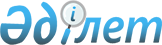 О реализации Указа Президента Республики Казахстан от 17 апреля 2007 года N 318 "Об увольнении в запас военнослужащих срочной воинской службы, выслуживших установленный срок воинской службы, и очередном призыве граждан Республики Казахстан на срочную воинскую службу в апреле - июне и октябре - декабре 2007 года"Постановление Правительства Республики Казахстан от 30 апреля 2007 года N 354

      В целях реализации  Указа  Президента Республики Казахстан от 17 апреля 2007 года N 318 "Об увольнении в запас военнослужащих срочной воинской службы, выслуживших установленный срок воинской службы, и очередном призыве граждан Республики Казахстан на срочную воинскую службу в апреле - июне и октябре - декабре 2007 года" и в соответствии со  статьей 23  Закона Республики Казахстан от 8 июля 2005 года "О воинской обязанности и воинской службе" Правительство Республики Казахстан  ПОСТАНОВЛЯЕТ: 

      1. Акимам областей, городов Астаны и Алматы организовать работу призывных комиссий и обеспечить проведение призыва граждан Республики Казахстан на срочную воинскую службу в апреле - июне и октябре - декабре 2007 года. 

      2. Министерству внутренних дел Республики Казахстан организовать усиленное дежурство сотрудников органов внутренних дел в местах сбора и отправки в войска призывников. 

      3. Министерству здравоохранения Республики Казахстан в установленном порядке организовать медицинское обеспечение призывных пунктов. 

      4. Министерству транспорта и коммуникаций Республики Казахстан обеспечить перевозку уволенных в запас военнослужащих срочной воинской службы и граждан, призванных на воинскую службу в Вооруженные Силы Республики Казахстан, внутренние войска Министерства внутренних дел Республики Казахстан, Пограничную службу Комитета национальной безопасности Республики Казахстан, Республиканскую гвардию Республики Казахстан, Министерство по чрезвычайным ситуациям Республики Казахстан по заявкам Министерства обороны Республики Казахстан. 

      5. Министерству обороны Республики Казахстан, Министерству внутренних дел Республики Казахстан, Министерству по чрезвычайным ситуациям Республики Казахстан возмещение расходов на перевозку граждан, призванных на срочную воинскую службу, а также уволенных в запас военнослужащих срочной воинской службы, производить непосредственно организациям, осуществляющим перевозку, по предъявленным ими счетам в пределах ассигнований, предусмотренных на эти цели в республиканском бюджете. 

      6. Настоящее постановление вводится в действие со дня его подписания.        Премьер-Министр 

      Республики Казахстан 
					© 2012. РГП на ПХВ «Институт законодательства и правовой информации Республики Казахстан» Министерства юстиции Республики Казахстан
				